Алкоголизм — это болезненная психическая и физиологическая тяга к спиртному. Зависимость характеризуется неспособностью контролировать количество и качество выпитого, проявлением агрессии после употребления, а также склонностью к длительным запоям и тяжелому абстинентному синдрому. Признаки, указывающие на развитие алкогольной зависимости: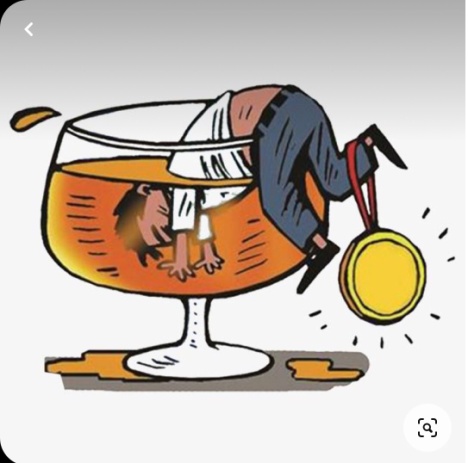 *После того как выпьете с кем-либо из друзей или в компании,  вам всегда хочется добавить еще.*Начали выпивать в одиночестве.*Во время каких-то важных с вашей точки зрения событий всегда сильно напиваетесь.*У вас появилась привычка опохмеляться.*Пьете, чтобы освободиться от душевной скуки, депрессии, тревоги или неудовлетворенности.*Начинаете терять контроль над количеством выпитого.*Выпиваете больше, чем планировали, и напиваетесь тогда, когда этого не желаете.*Обещаете пить меньше, но не выполняете своего обещания.*Появляется чувство вины, от того, что пьете.*Раздражаетесь, когда другие люди обсуждают ваше пьянство.*Отрицаете факт, что вы пьете, или говорите об этом неправду.*У вас появляются провалы в памяти после того, как напиваетесь.*Ваше пьянство сильно влияет на ваши отношения с друзьями или семьей.*Прогуливаете работу или учебные занятия из-за пьянства.*Избегаете общества непьющих людей.Профилактика:1.Отказаться от копании, у которой в приоритете стоит распитие спиртных напитков.  2.Не держать алкогольных напитков дома, чтобы не возникало желания выпить.3. Уделять больше времени семейным отношениям. 4. Устроиться на работу. Безделье – это одна из причин алкоголизма. 5. Найти хобби. 6. Заняться спортом.7. Находить пути решения жизненных трудностей не через спиртное.8. Контролировать себя в количестве выпиваемого алкоголя.9. Признать наличие зависимости и при невозможности справиться самому, обратиться к специалистам.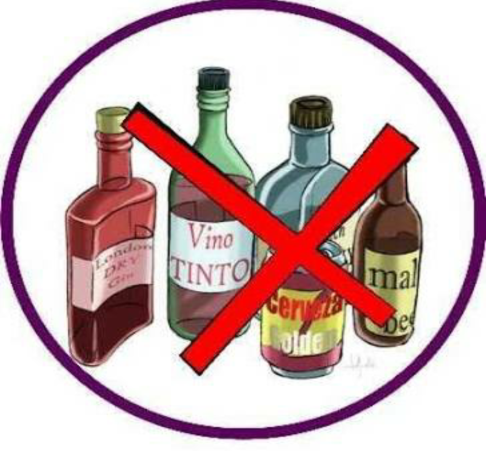 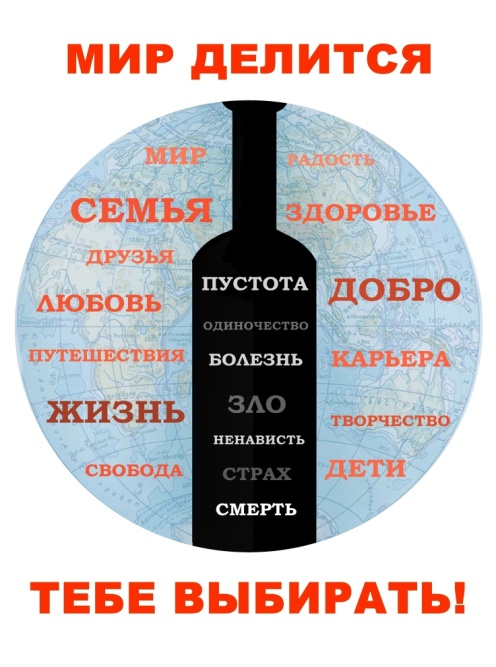 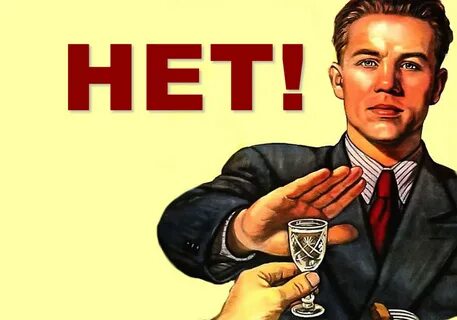 